português /GEOGRAFIA- AS PAISAGENS RURAIS 	Observe atentamente o quadro de 1903 e a foto de 2012.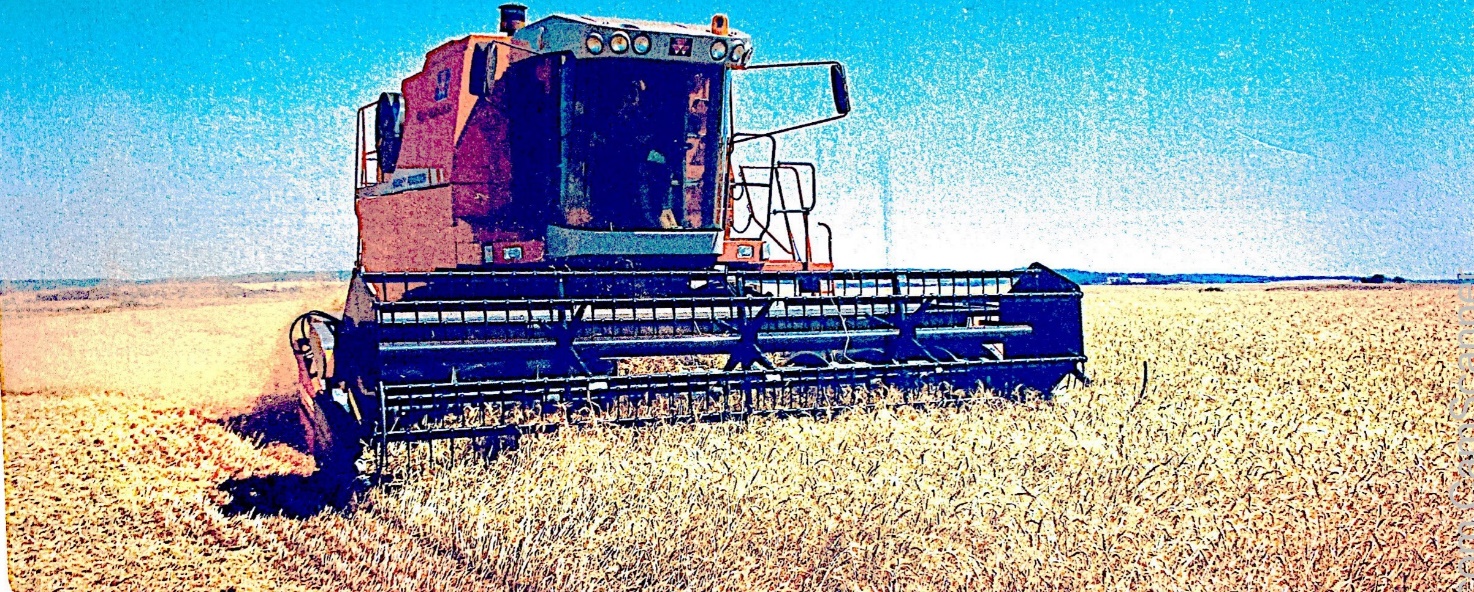 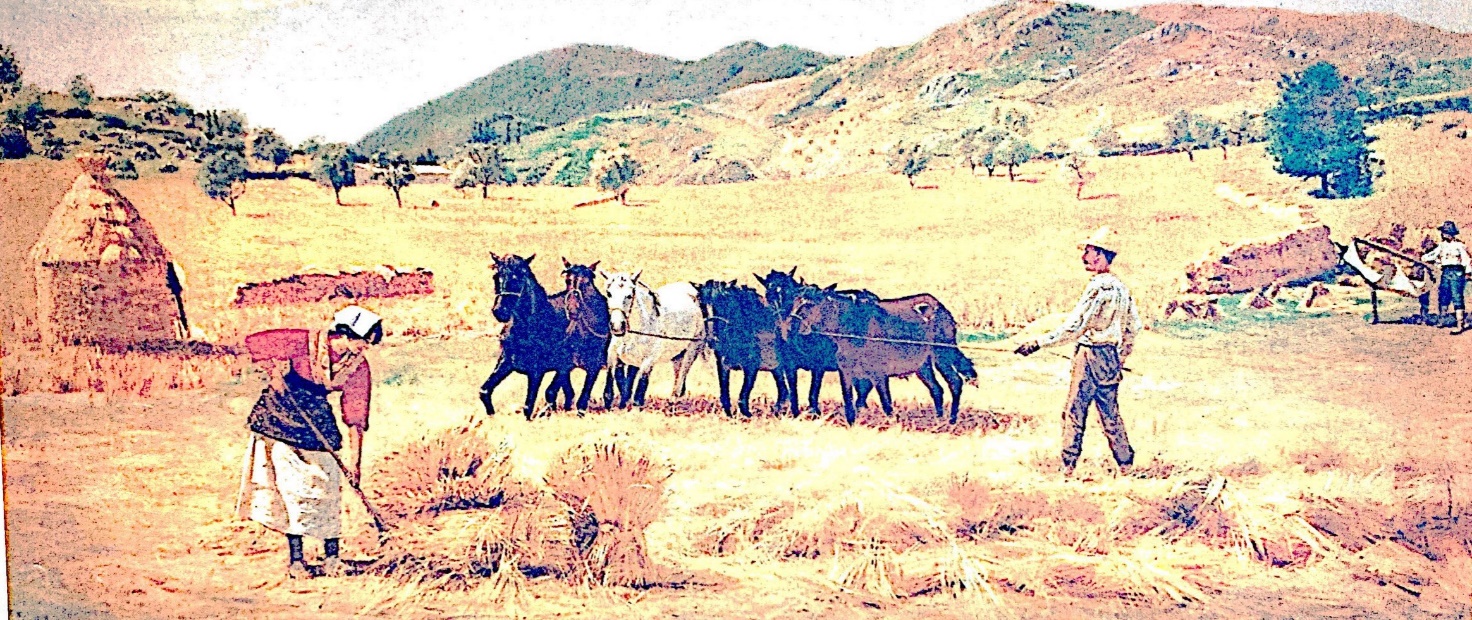 Qual é o intervalo de tempo entre as duas imagens?_______________________________________________________________________________________________________________________________________________________________________________________________________________Escreva duas semelhanças e duas diferenças entre essas imagens. _______________________________________________________________________________________________________________________________________________________________________________________________________________Plantar para comer, produzir para vender	A agricultura e a pecuária são atividades econômicas praticadas no campo. Quando os seres humanos começaram a plantar e a criar animais, utilizavam técnicas e instrumentos bem simples – diferentes dos equipamentos modernos que conhecemos hoje. 	Com o passar do tempo, eles foram descobrindo novas técnicas e inventando ferramentas e máquinas cada vez mais aperfeiçoadas para facilitar seu trabalho e aumentar a produção. 	Realizando atividades no campo com o uso de diferentes técnicas, os seres humanos criam ou transformam as paisagens rurais. 	As paisagens rurais podem conter plantações (agricultura), pastos (pecuária). Casas isoladas, represas, rios, lagos, hortas, reservas florestais, áreas de extração mineral e animal, silos, depósitos, etc. 	No Brasil sempre se praticou a agricultura. Quando os portugueses chegaram aqui, os indígenas já faziam suas roças. Na época da colonização foi cultivada a cana-de-açúcar, que era levada para a Europa. Hoje, grande parte dos nossos produtos agrícolas ainda é vendida para outros países. 	Outra parte dos produtos é comercializada entre a cidade e o campo, em um mesmo município, ou entre municípios e estados diferentes. A agricultura voltada para o comércio é chamada de agricultura comercial.Escreva, de forma resumida, as principais ideias de cada parágrafo: TítuloSubtítulo1º parágrafo2º parágrafo3º parágrafo4º parágrafo5º parágrafo6º parágrafo